UNIVERSIDAD DE LA HABANA FACULTAD DE DERECHO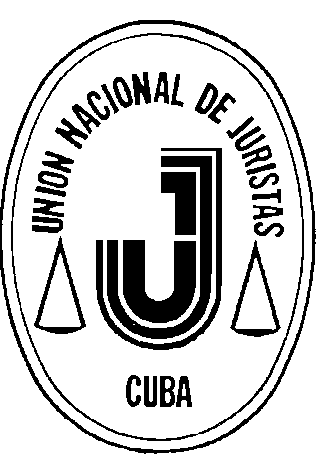 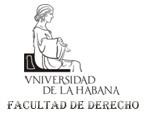 CONVOCATORIA INTERNACIONALV Seminario Internacional sobre el Derecho penal y la Criminología. Su práctica en Angola, Cuba, Ecuador y Guatemala en el Siglo XXI.Miércoles 10 y jueves 11 de julio de 2019, de 3.00 p.m. a 6.30 p.m., en la Sede Nacional de la Unión Nacional de Juristas de Cuba El Departamento de Ciencias Penales y Criminológicas de la Facultad de Derecho de la Universidad de La Habana, con el auspicio de la Sociedad cubana de Ciencias Penales convoca al “V Seminario Internacional sobre el Derecho penal y la Criminología. Su práctica en Angola, Cuba, Ecuador y Guatemala en el Siglo XXI”, para los días 10 y 11 de julio de 2019, en la Sede Nacional de la Unión Nacional de Juristas de Cuba, en el marco  del “XV Encuentro Internacional: Escuela de Verano de la Habana sobre Temas Penales Contemporáneos, en Homenaje  a la Dra. Ana Isabel Pérez Cepeda, que se desarrollará entre el 8 y el 12 de julio de 2019.Las sesiones de trabajo se realizarán entre las 3.00 p.m. y las 6.30 p.m.  El primer día se dedicará, en lo fundamental, a los aspirantes de los programas de doctorado y el segundo a los de maestrías. El Seminario está destinado a los profesores de Derecho penal y sus discípulos de los programas de doctorado, maestrías y diplomados y a otros profesionales y estudiantes de Derecho que deseen asistir y se inscriban por  la vía indicada en la convocatoria. La aceptación de las ponencias de profesionales del Derecho, nacionales o extranjeros, no vinculados a los programas de maestrías y doctorados, estará en dependencia del número de solicitudes que se reciban y de las posibilidades organizativas del Seminario. Se promoverá la presentación de ponencias conjuntas de tutores y aspirantes. Las solicitudes de participación como ponentes o delegados se recibirán hasta el 20 de junio de 2019 por los correos electrónicos: arnel@lex.uh.cu, rodolfo@lex.uh.cu, iracama@lex.uh.cu Las ponencias tendrán una extensión máxima de 25 cuartillas y se recibirán hasta el 2 de julio de 2019, por los correos electrónicos indicados anteriormente y a todos los participantes extranjeros se les propiciará un espacio en el programa para exponer en el Seminario.La colegiatura será de 60.00 pesos convertibles cubanos (CUC) para los que solo asistan al Seminario  Internacional y de 210.00 para los que asistan también a la Escuela de Verano, como colegiatura única y se hará efectiva en el momento de la acreditación que se efectuará en la Sede Nacional de la Unión Nacional de Juristas de Cuba, los días 8 y 9 de junio de 2019 o a través de la agencia Havanatur previo a la realización del evento.Se entregarán certificados de ponentes y de delegados.Temas convocados:El enfrentamiento al terrorismo y a sus fuentes de financiamiento La sociedad de riesgo y la prevención situacional del delitoLa investigación criminal en el nuevo milenio. Aportes de la ciencia criminalísticaLa prueba pericial criminalística. Trascendencia en el proceso penal angolanoLos nuevos métodos de investigación criminal en la lucha contra la criminalidad no convencionalLos delitos contra el ambienteDelitos contra los derechos laborales El lavado de dinero como fenómeno delictivo. Una mirada desde la criminología y los organismos internacionalesVíctima y proceso penal. Luces y sombrasEl proceso de menores en conflicto con la ley penalLa participación popular en la administración de justicia penal.La justicia restaurativa y los métodos alternativos a la administración de justicia penal.La Corte Penal Internacional.La motivación de la sentencia penal como exigencia del sistema acusatorio.La independencia judicial. Garantía del debido proceso penal.El tráfico de drogas analizado desde los Instrumentos jurídicos internacionales y las leyes nacionales. Otros relacionados con los temas de los que tienen sus temas inscriptos para los programas de doctorado y maestrías.Para mayor información deben dirigirse a: Dra. Iracema Gálvez Puebla – CoordinadoraProfesora Titular de Derecho penal de la Facultad de Derecho de la Universidad de La Habana. E. mail: iracema@lex.uh.cuIng. Caridad Sagó Rivera-Especialista PrincipalEventos e IncentivosHavanatur T&T Sucursal HabanaEmail: sago@havanatur.cuTel.  (537) 201-9780